ПОСТАНОВЛЕНИЕ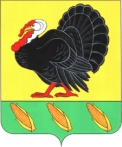 АДМИНИСТРАЦИИ ХОПЕРСКОГО СЕЛЬСКОГО ПОСЕЛЕНИЯТИХОРЕЦКОГО РАЙОНАот 04.04.2013                             ст. Хоперская                                           № 39                                      Об определении мест и организаций для отбывания административного наказания в виде исправительных работ на территории Хоперского сельского поселения Тихорецкого районаВ соответствии со статьей 50 Уголовного Кодекса Российской Федерации, по согласованию с филиалом по Тихорецкому району ФКУ УИИ УФСИН России по Краснодарскому краю:, п о с т а н о в л я ю:1.Определить перечень предприятий для отбывания наказания  в виде исправительных работ, в местах, определяемых органами местного самоуправления по согласованию с уголовно-исполнительными инспекциями и предприятиями Хоперского сельского поселения, в районе места жительства осужденного(согласно Приложению).2. Лица, которым назначено административное наказание в виде исправительных работ, отбывают исправительные работы в организациях Хоперского сельского поселения Тихорецкого района (по согласованию).3.Обнародовать настоящее постановление в установленном порядке.4.Контроль за выполнением настоящего постановления оставляю за собой.5.Считать утратившим силу постановление администрации Хоперского сельского поселения Тихорецкого района от 25 января 2012 года № 8 «О местах отбывания наказания лицами, осужденными к обязательным и исправительным работам».6.Постановление вступает в силу со дня его обнародования.Глава Хоперского сельскогопоселения Тихорецкого района                                                      С.Ю.ПисановПРИЛОЖЕНИЕ к постановлениею администрации Хоперского сельского поселения Тихорецкого района от 04.04.2013г. № 39Перечень организаций, при отбывании административного наказания в виде исправительных работООО «Заречье» - 1 рабочее место,ООО «Хопер-агропродукт» - 1 рабочее местоГлава Хоперского сельскогопоселения Тихорецкого района                                                        С.Ю.ПисановСогласовано:Начальник филиала по Тихорецкому районуФКУ УИИ УФСИН РоссииПо Краснодарскому краюПолковник внутренней службы                                                       С.В.Маланьин